Ravix Design Partners LLC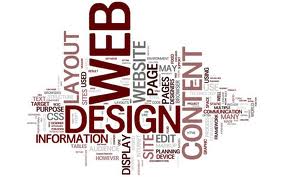 [YOUR NAME]
IS1500 – <Semester>